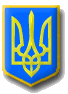 ЛИТОВЕЗЬКА    СІЛЬСЬКА РАДАВОЛИНСЬКА ОБЛАСТЬ, ІВАНИЧІВСЬКИЙ     РАЙОН                                            Сьомого скликанняР І Ш Е Н Н ЯВід  15 листопада 2019 року                 с.Литовеж                                     №31/7Про виконання Програми розвитку освіти, культури, сім’ї, молоді та спорту Литовезької  сільської ради на 2019 – 2022 роки       Заслухавши та обговоривши звіт «Про виконання Програми розвитку освіти, культури, сім’ї, молоді та спорту Литовезької  сільської ради на 2019 – 2022 роки», відповідно до п.22. ст.26 Закону України «Про місцеве самоврядування в Україні», керуючись рекомендаціями постійної депутатської комісії з питань освіти, фізичного виховання, культури, охорони здоров’я, соціальної політики, регламенту та депутатської етики., Литовезька сільська радаВИРІШИЛА:1.Звіт заступника сільського голови з гуманітарних питань Гресь Г.Ф. «Про виконання Програми розвитку освіти, культури, сім’ї, молоді та спорту Литовезької  сільської ради на 2019 – 2022 роки»  взяти до відома (додається).2.Інформацію про виконання Програми розвитку освіти, культури, сім’ї, молоді та спорту Литовезької  сільської ради на 2019 – 2022 роки опублікувати на офіційному сайті Литовезької сільської ради.3.Контроль за виконанням даного рішення покласти на постійну комісію ради з питань освіти, фізичного виховання, культури, охорони здоров’я, соціальної політики, регламенту та депутатської етики.Сільський голова                                                                                          І.Іванчук